adidas lança chuteira tattoo adizero F50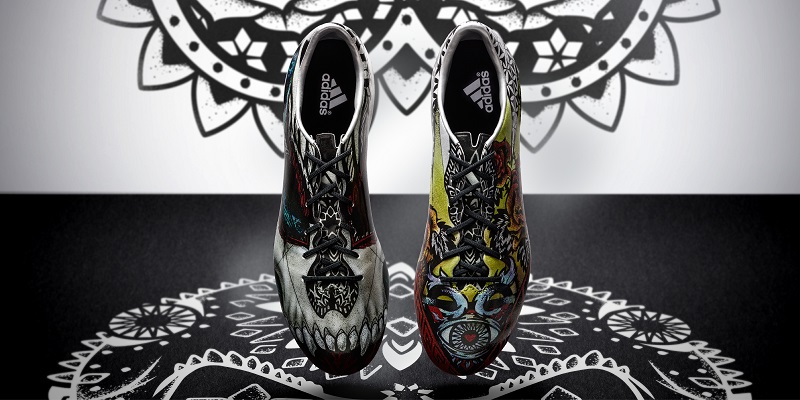 São Paulo, 4 de março – Nesta quarta-feira (4), a adidas apresenta a nova chuteira Tattoo adizero f50. O modelo traz conceitos distintos e cheios de atitude em cada um dos pés.  Na chuteira direita aparece um crânio preto, que representa a força e o poder. Já no pé esquerdo, a peça traz cores mais brilhantes e desenhos diversos, simbolizando o amor do jogador pelo jogo. O lançamento faz parte da campanha #MetaAMala, lançada no último mês. O filme trouxe à tona os jogadores que sabem que um ótimo desempenho desperta o amor e o ódio de torcedores e adversários, principalmente nas redes sociais.  A nova chuteira, que estará nos pés de jogadores como Gareth Bale, Luis Suaréz e Karim Benzema, entre outros, apresenta inovações tecnológicas em relação aos modelos anteriores.  A principal delas é a camada dribbletex 3D, que permite uma maior rapidez para a realização de dribles e o máximo de capacidade de manobra.No Brasil, a chuteira Tattoo adizero f50 estará disponível para compra a partir do mês de maio, nas lojas adidas, bem como lojas esportivas especializadas. Para mais informações, visite adidas.com.br ou no facebook.com/adidasfutebol.-Acompanhe nossos canais oficiais para mais informações: http://news.adidas.com/brwww.facebook.com/adidasfutebolwww.youtube.com/futeboladidaswww.twitter.com/adidasbrasilwww.instagram.com/adidasbrasilhttps://plus.google.com/+futeboladidas Sobre a adidas Footballadidas é a líder mundial em futebol. É patrocinadora oficial / parceira de fornecimento oficial dos mais importantes torneios de futebol do mundo, como a Copa do Mundo da FIFA™, a Copa das Confederações da FIFA, a Liga dos Campeões da UEFA, a UEFA Europa League e os Campeonatos Europeus da UEFA. A adidas também patrocina alguns dos maiores clubes do planeta, como Real Madrid, FC Bayern de Munique, AC Milan, Flamengo e Chelsea. Alguns dos melhores jogadores do mundo estão na lista da adidas, como Leo Messi, Gareth Bale, Thomas Müller, Arjen Robben, James Rodriguez, Karim Benzema e Bastian Schweinsteiger.Informações para imprensa: adidas do BrasilEspalhe MSL GroupAndré Teixeira – (11) 5105-2234 – andre.texeira@espalhe.inf.brRafael Palmeiras – (11) 5105-2233 – rafael.palmeiras@espalhe.inf.br